Objednávka č.  132/2024na faktuře uvádějte vždy č. objednávkyObjednatel	DodavatelMěsto Nový Bydžov	Obchodní firma : Patrik Česák	Masarykovo náměstí 1	Sídlo :	  Revoluční třída 186/504 01 NOVÝ BYDŽOV			  Chudonice			  50401 Nový Bydžov  IČ :         00269247	IČ : 	88046079DIČ : CZ00269247	DIČ :  Plátce DPHLhůta plnění : 07.03.2024 -28.06.2024		Cena s DPH : 312 446,20Kč 			Dne: 07.03.2024Vyřizuje / tel. : Akceptace dne 07.03.2024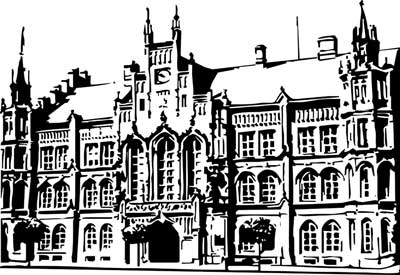 Město Nový BydžovMasarykovo náměstí 1, 504 01 Nový BydžovID schránky v ISDS: 2umb8hkObjednáváme u Vás výměnu dožitých svítidel za LED svítidla v objektu Základní školy Palackého, 
ul. F. Palackého č. p. 1240 v Novém Bydžově – přízemí včetně chodby. Jedná se o demontáž stávajících svítidel včetně ekologické likvidace svítidel - 76 ks, led panel 1200x300 40 W se zdrojem 
a rámem - 53 ks,sítidlo prima 1.44 ft PC 6400/840 IP66 - 23 ks, kabel CYKY-J 3x1,5 pevně - 380 m, lišta LVK  + krabičky komplet - 1 ks a pomocný a podružný materiál - 1 komplet. Celkem elektroinstalace bez DPH = 258.220,00 Kč, DPH 21 % = 54.226,20 Kč, Cena celkem včetně DPH = 312.446,20 Kč.Provádění prací je nutné domlouvat přímo se zástupci Základní školy, ul. F. Palackého č. p. 1240 
v Novém Bydžově.ODPAPoložkaZPÚZORJORGORGKč3613612103010301        312 446,20Předběžnou kontrolu provedl a nárok schválil:Předběžnou kontrolu provedl a nárok schválil:Předběžnou kontrolu provedl a nárok schválil:Předběžnou kontrolu provedl a nárok schválil:Předběžnou kontrolu provedl a nárok schválil:Předběžnou kontrolu provedl a nárok schválil:Příkazce operace: 07.03.2024 14:12:01Příkazce operace: 07.03.2024 14:12:01Příkazce operace: 07.03.2024 14:12:01Příkazce operace: 07.03.2024 14:12:01Příkazce operace: 07.03.2024 14:12:01Příkazce operace: 07.03.2024 14:12:01Správce rozpočtu:  Správce rozpočtu:  Správce rozpočtu:  Správce rozpočtu:  Správce rozpočtu:  Správce rozpočtu:  Datum: 07.03.2024Datum: 07.03.2024Datum: 07.03.2024